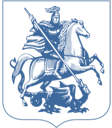 Государственное автономное учреждение здравоохранения города Москвы«Стоматологическая поликлиника № 62 Департамента здравоохранения города Москвы»ОТЧЕТ О ДЕЯТЕЛЬНОСТИ  ГАУЗ «СП №62 ДЗМ» ЗА 2018 ГОД ПЕРСПЕКТИВЫ РАЗВИТИЯ НА 2019 ГОДСтоматологическая поликлиника № 62 была открыта в декабре 1997 года - в год 850-летия города Москвы. Сегодня  это одно из крупнейших в столице специализированных лечебно-профилактических учреждений, рассчитанное  на 1300 посещений в день.            В 2015 году Приказом Департамента здравоохранения города Москвы главным врачом  «СП № 62 ДЗМ» была  назначена я (кандидат медицинских наук, врач высшей квалификационной категории Новоземцева Татьяна Николаевна). В 2017 году поликлиника перешла на подушевое финансирование по обязательному медицинскому страхованию. Поликлиника, являясь окружной, осуществляет прием пациентов в рамках Территориальной программы  государственных гарантий бесплатного оказания гражданам медицинской помощи – основного механизма государственного регулирования доступности и качества медицинской помощи, обеспечивающего соблюдение равных конституционных прав граждан на медицинскую помощь, за счет бюджета города Москвы.  Численность прикрепленного населения на сегодняшний день составляет 559 032 человек (ежемесячно, заявления на прикрепление оформляют более  2 500 чел).В составе учреждения работают три отделения терапевтической стоматологии, отделение хирургической стоматологии, два отделения ортопедической стоматологии, отделение по оказанию платных стоматологических услуг, отделение эстетической медицины и косметологии, централизованное стерилизационное отделение и рентгенодиагностические кабинеты. Поликлиника имеет собственную зуботехническую лабораторию, оснащенную оборудованием для литья и лазерной сварки. С 2016 года на базе ГБУЗ «ГП № 52 ДЗМ» филиал №2»  работает стоматологическое отделение от нашей поликлиники. Обслуживает более 80 посещений в смену.Стоматологическая помощь организуется и оказывается, в соответствии с порядками и стандартами оказания стоматологической помощи, утвержденными Министерством здравоохранения  России. Среди приоритетных задач здравоохранения в современных условиях одна из наиболее важных  - это реализация государственных гарантий бесплатного оказания медицинской помощи. Обеспечение государственных гарантий бесплатной медицинской помощи, осуществляется в соответствии с Программой государственных гарантий бесплатного оказания гражданам медицинской помощи, в связи с которой  в 2018 году нашей поликлиникой  план по обращениям был перевыполнен и составил 153%,  план посещений по неотложной помощи также, был перевыполнен и составил почти 124%, план посещений с профилактической целью был перевыполнен и составил почти 139%. В 2018 году  объем стоматологической помощи составил более 250 тысяч посещений, в том числе около 9 тысяч посещений с профилактической целью.Вся лечебная работа поликлиники направлена на повышение качества и доступности специализированной стоматологической помощи гражданам. Ведущая роль в деятельности поликлиники отводится терапевтической стоматологии, основной задачей которой является не только лечение заболеваний зубов, тканей пародонта и слизистой оболочки полости рта, но и профилактике стоматологических заболеваний и заболеваний, связанных с болезнями полости рта. На 01.01.2018 на диспансерном учете по стоматологическим заболеваниям состояло 428 человек.	 В настоящее время, в нашей стоматологической поликлинике, в соответствии с постановлением Правительства Москвы от 17 февраля 2009 N 115-ПП "О Годе равных возможностей в городе Москве и Стратегии повышения качества жизни инвалидов в городе Москве на период до 2020 года" имеется всё необходимое для оказания стоматологической помощи инвалидам и другим лицам с ограничениями жизнедеятельности. У нас сделаны подъезды, удобные для инвалидов, специальный лифт, на первом этаже оборудован не только особый врачебный кабинет, но и туалет для инвалидов. Таким образом, обеспечено максимальное удобство для приёма малоподвижных пациентов.С вводом в эксплуатацию "Электронное расписание" Единой медицинской информационной системы (ЕМИАС) на сегодняшней день решен вопрос предварительной записи пациентов на бесплатное лечение по ОМС. Записаться к стоматологу-терапевту или к стоматологу-хирургу можно на сайте EMIAS.INFO, на портале государственных услуг, в любом терминале ЕМИАС в любой поликлинике Москвы или по телефону Единой службы записи на прием к врачам города Москвы.В соответствии с Законом города Москвы от 3 ноября 2004 года № 70 «О мерах социальной поддержки отдельных категорий жителей города Москвы» за счет бюджета города Москвы проводится оказание специализированной стоматологической помощи ортопедического профиля по  льготному протезированию. Ежегодно льготную ортопедическую стоматологическую помощь по зубному протезированию получают более 9 тысяч человек, среди которых имеются ветераны, инвалиды Великой Отечественной войны и приравненные к ним контингенты, инвалиды по общим заболеваниям, лица старше трудоспособного возраста и другие контингенты. Так, в 2018 году, протезы в рамках льготного зубопротезирования за счет средств бюджета города Москвы были изготовлены 122 ветеранам, 827 инвалидам и более 5 500 пациентам льготных категорий. 	Наши врачи-стоматологи-ортопеды владеют всеми высокотехнологичными приёмами, начиная от протезирования на имплантатах и заканчивая использованием современных стоматологических материалов. Мы изготавливаем съёмные и несъёмные ортопедические конструкции любой сложности из различных материалов, включая диоксид циркония. Это происходит в собственной большой зуботехнической лаборатории с литейным производством. Врачи постоянно совершенствуют свои знания  и мануальные навыки при работе с подобными технологиями, посещают различные курсы усовершенствования, в том числе зарубежные. Помимо всего этого, мы осуществляем зубопротезирование на дому. Есть пациенты малоподвижные, либо вовсе неподвижные, не имеющие возможности покидать квартиру. В штате нашего учреждения есть стоматолог-ортопед, который оказывает ортопедическую помощь данной категории  граждан. Выезды осуществляются оперативно, в течение нескольких дней, в зависимости от того, когда удобно пациенту. География этой услуги – большая часть Южного административного округа столицы.Основное направление деятельности имеющегося в составе нашей поликлиники отделения по оказанию медицинских платных услуг, это развитие новых технологий эстетических реставраций зубного ряда, зубосохраняющих технологий хирургического лечения зубов с хроническими формами воспаления, дентальной имплантации и зубопротезирования высокотехнологичными эстетическими материалами. Эти услуги оказываются как на платной основе, так и на основе программ добровольного медицинского страхования. В рамках программы модернизации учреждений здравоохранения была получена высококлассная, современная, с учетом последних инженерных достижений и медицинских стандартов техника. Это 24 импортные итальянские стоматологические установки, еще 9 находятся в процессе монтажа, высокотехнологичные рентген-аппараты и компьютерный томограф.  Введена в эксплуатацию лазерная установка для работы на  мягких и твердых тканях полости рта, а также эндоскоп, позволяющий избавить пациентов от направления к лор-врачу. На сегодняшний  день мы имеем возможность удалять зуб и проводить ревизию верхнечелюстной пазухи одномоментно. Закупаются  современные стоматологические пломбировочные материалы и инструменты.  В 2018 году был проведен капитальный ремонт ортопедического отделения за счет внебюджетных средств для оказания услуг по бесплатному изготовлению зубных протезов льготным категориям граждан.           Кадровый состав поликлиники соответствует штатному расписанию, утвержденному Департаментом здравоохранения города Москвы. Качество стоматологической помощи населению в значительной мере зависит от уровня квалификации врачей-стоматологов. В поликлинике работают 90 врачей стоматологического профиля, из них 1 доктор медицинских наук, 9 кандидатов медицинских наук. 18 врачей имеют высшую 1 – вторую категории. Средний медицинский персонал - составляет 97 человек, из которых 14 имеют высшую, 12 – первую и 5 – вторую категории. На базе поликлиники работает учебная кафедра – кафедра терапевтической стоматологии Российской медицинской академии последипломного образования (РМАПО), специалисты которой оказывают, в том числе, консультативную помощь нашим пациентам. Также, на базе поликлиники проводятся стоматологические конференции для сотрудников поликлиники, конференц-зал рассчитан на 150 мест. Поликлиника имеет свой собственный сайт и аккаунты в социальных сетях, на которых представлена вся информация, касающаяся деятельности поликлиники.В 2017 году наша поликлиника стала Победителем профессионального конкурса «Медицинская организация 2017 года» в рамках Московского фестиваля «Формула жизни» Правительство Москвы и Департамента здравоохранения города Москвы.В 2018 году поликлиника стала Победителем профессионального конкурса «Медицинская организация года» в номинации «Лучшая стоматологическая поликлиника 2018» Правительство Москвы и Департамента здравоохранения города Москвы.В 2018 году были проведены следующие акции и  мероприятия благотворительной направленности:Акция «Доброе дело».  Были приобретены и подарены электронные устройства (сотовые телефоны, планшеты, ноутбуки) для малообеспеченных семей  района Царицыно.Ежегодно проводится благотворительная акция «Готовимся к школе!» для первоклассников - детей из многодетных и малообеспеченных семей. Благодарность Министра  Правительства Москвы, руководителя Департамента труда и социальной защиты населения города Москвы  В.А. Петросяна «За активное участие в Общегородской благотворительной акции «Семья помогает семье».Организована  подготовка и проведение торжественного мероприятия к  25-летию ветеранской организации района Царицыно.Организована Благотворительная акция в Хоспис № 5 района Царицыно. Пациенты Хосписа №5 получили  сладкие подарки и фрукты.Организована Благотворительная акция и сбор вещей, книг, учебников, сладостей для воспитанниц женского приюта Николо–Сольбовского женского монастыря.Ежегодно, коллектив ГАУЗ «СП № 62 ДЗМ»  принимает участие в  Международном общественном движении по сохранению личной памяти о поколении Великой отечественной войны (Бессмертный полк).В честь празднования Дня семьи, любви и верности в районе Царицыно коллектив поликлиники  чествовал супружеские пары, прожившие в браке 50 и более лет.Женскому коллективу  ветеранов оздоровительной группы «Здоровье» района Царицыно врачами-стоматологами ГАУЗ СП №62 ДЗМ регулярно проводится  профилактический осмотр полости рта и составлен план дальнейшего лечебно-хирургического и ортопедического лечения.В 2018 году продолжено техническое переоснащение поликлиники современными стоматологическими установками. Планируется  завершение капитального  ремонта оставшихся стоматологических отделений и закупка оборудования для зуботехнической лаборатории. Будет осуществляться  дальнейшая работа по укреплению кадрового состава учреждения.Администрацией и сотрудниками поликлиники делается всё возможное для того, чтобы пребывание наших пациентов было комфортным,  а стоматологическая помощь доступной и качественной. В нашей поликлинике оборудована предоперационная комната для измерения давления и осмотра перед хирургическим вмешательством. Благодаря внедрению функционала дежурных врачей, сократилось время ожидания приёма для пациентов, которые обращаются поликлинику с острой болью. Созданные в настоящее время зоны  комфортного пребывания способствуют тому, что пациенты находятся чуть ли не в домашних условиях. Это не просто удобно для пациентов – здесь создаётся особый психологический настрой, который в стенах стоматологического учреждения, как мы знаем, играет особую роль. В сентябре 2017 года я была избрана депутатом Совета депутатов муниципального округа Царицыно.  Ведя приём населения как главный врач и окружной стоматолог, я регулярно сталкивалась с вопросами, касающимися социальной незащищённости граждан или помощи им не только по специализированным стоматологическим вопросам. Эти вопросы приходилось решать, общаясь с другими структурами: главами управ нашего района, социальными службами, действующими депутатами и  тогда родилась идея выйти на выборы. Главные проблемы, на мой взгляд, относятся к социальной сфере. Начнём с малого – с организации парковки для наших пациентов на территории поликлиники. Сейчас на эту территорию разрешено въезжать только инвалидам. Поэтому я и депутаты вновь избранного совета депутатов муниципального округа вышли с инициативой организовать парковку для наших пациентов. На сегодняшний день главной перспективой считаю  повышение качества оказания стоматологической помощи, совершенствование технологий. Продолжаем развивать успехи в области эстетической стоматологии: услуги открытого в 2016 году косметологического отделения. Чтобы сохранить красивое лицо после протезирования, имплантации, изменения прикуса в ходе лечения, может потребоваться применение методов инъекционной косметологии, которыми наши специалисты владеют в совершенстве. Считаю, что специализированная помощь должна выполняться в крупных специализированных учреждениях. Будущее – за крупными многопрофильными стоматологическими организациями. Это как раз тот путь, на котором возможно совершенствование качества и доступности профильной медицинской услуги.Главный врач ГАУЗ «СП № 62 ДЗМ»Т.Н.Новоземцева20.03.2019